EXPRESSIONS OF INTEREST: AFRICA DAY OPEN ART LABSStorytellers - rappers, singers, writers, poets, DJs, musicians:Does art imitate life; or does life imitate art?Share your answer as story for radio and live performance. 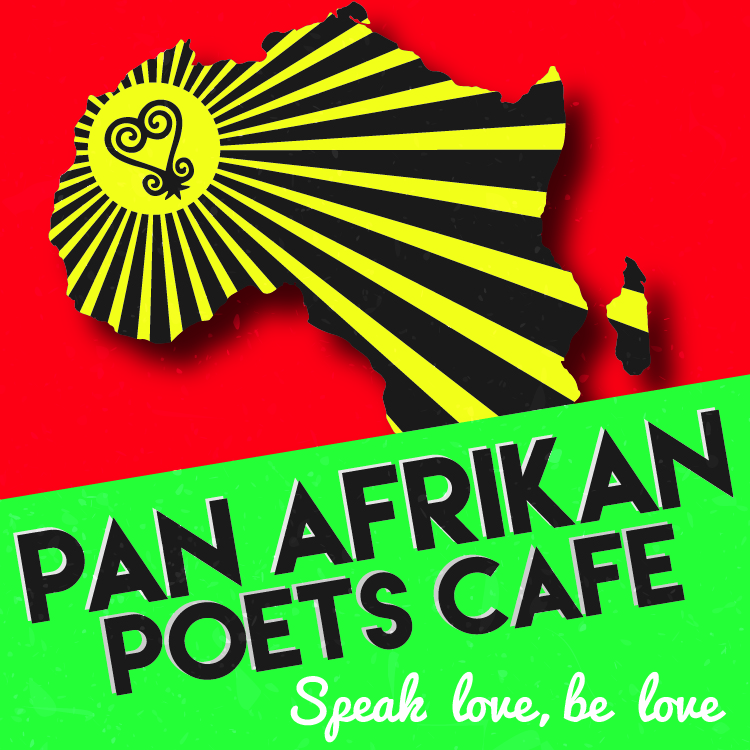 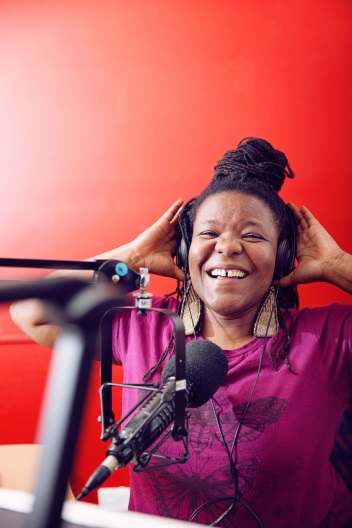 You identify asFirst Nations or Black Afrikan person aged 18 years or older.A budding, newly emerging or emerging storyteller.You are available to meet up on …April 15 and/or April 29, 11am – 12:30pm (creative writers’ brunch). May 25, 26 or 27, 6pm – 7.30pm (radio skills orientation). May 28th, 1pm – 4.30pm (performance day). Please email papoetscafe@gmail.com Your name.Your preferred dates: April 15 or 29; and May 25, 26 or 27. A 2-3 minute video or voice recording (you can use your phone) sharing your immediate answer to the question ‘Does Art Imitate Life; Or Does Life Imitate Art?’.  We love answers that are based on your own life experience. Enquiries/More Information?Email Sista Zai papoetscafe@gmail.comAttend an information session on 1 April, 11am-12.30 at 3CR Community Radio Station, 21 Smith Street, Fitzroy. 